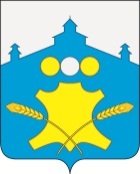 Земское собраниеБольшемурашкинского муниципального района Нижегородской области Р Е Ш Е Н И Е          24.09.2019 г.                                                                                             №  03Об избрании заместителя председателяЗемского собрания Большемурашкинского муниципального районаНижегородской области          В соответствии со статьей 5 Регламента Земского собрания, утвержденного постановлением Земского собрания от 26.12.2005 года № 26 «О регламенте работы Земского собрания» с изменениями и дополнениями на  27.06.2019 года, Земское собрание  р е ш и л о :       1. Утвердить  Протокол  № 3   заседания счетной комиссии  от 24 сентября 2019 года.        2. На основании Протокола № 3 заседания счетной комиссии  от 24 сентября 2019 года считать  избранным на должность заместителя председателя Земского  собрания Большемурашкинского района Нижегородской области депутата Земского собрания – Лесникову Ларису Ювенальевну.         3. Настоящее решение подлежит опубликованию в районной газете «Знамя» .        4. Решение вступает в законную силу со дня  принятия.          Председатель Земского собрания                               С.И.Бобровских                                                ПРОТОКОЛ  № 3                           заседания счетной комиссии                                                                                            от 24 сентября 2019 годаПрисутствовали члены комиссии:   Морозов М.Н. -    председатель,                                                             Шагарова Н.А.- член комиссии,                                                             Шальнова Н.А.    секретарь.ПОВЕСТКА ДНЯ:О выборах заместителя председателя Земского собрания.СЛУШАЛИ:О выборах заместителя председателя Земского собрания.РЕШИЛИ:      Внести в списки для открытого голосования по  выборам заместителя председателя Земского собрания Большемурашкинского муниципального района Нижегородской области следующие кандидатуры:    1. Лесникову Ларису Ювенальевну.В результате подсчета голосов:«за»  Лесникову Ларису Ювенальевну - 14   голосов.«против»- 0,«воздержались»-0.                                                РЕШИЛИ:Считать избранным по большинству голосов заместителем председателя Земского собрания Большемурашкинского муниципального района Нижегородской области Лесникову Ларису Ювенальевну.Председатель счетной комиссии:  ______________                 Морозов М.Н.Секретарь счетной комиссии:    _______________                   Шальнова Н.А.Член счетной комиссии:      ____________________                Шагаров Н.А.